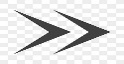 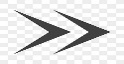 المدققالمدققالمراجعالمراجعالمصححالمصححالدرجةالدرجةرقم السؤالالتوقيعالاسمالتوقيعالاسمالتوقيعالاسمكتابةًرقمًارقم السؤالالسؤال الأولالسؤال الثانيالسؤال الثالثالمجموع40المجموعاستعين بالله ثم اجيب عن الأسئلة التالية:استعين بالله ثم اجيب عن الأسئلة التالية:استعين بالله ثم اجيب عن الأسئلة التالية:استعين بالله ثم اجيب عن الأسئلة التالية:استعين بالله ثم اجيب عن الأسئلة التالية:استعين بالله ثم اجيب عن الأسئلة التالية:استعين بالله ثم اجيب عن الأسئلة التالية:استعين بالله ثم اجيب عن الأسئلة التالية:استعين بالله ثم اجيب عن الأسئلة التالية:السؤال الأول :السؤال الأول :السؤال الأول :السؤال الأول :السؤال الأول :السؤال الأول :السؤال الأول :السؤال الأول :السؤال الأول :في الفقرات من 1 – 15  ، اختار الإجابة الصحيحة لكل مما يلي بوضع دائرة حول الحرف الدال  عليها :    في الفقرات من 1 – 15  ، اختار الإجابة الصحيحة لكل مما يلي بوضع دائرة حول الحرف الدال  عليها :    في الفقرات من 1 – 15  ، اختار الإجابة الصحيحة لكل مما يلي بوضع دائرة حول الحرف الدال  عليها :    في الفقرات من 1 – 15  ، اختار الإجابة الصحيحة لكل مما يلي بوضع دائرة حول الحرف الدال  عليها :    في الفقرات من 1 – 15  ، اختار الإجابة الصحيحة لكل مما يلي بوضع دائرة حول الحرف الدال  عليها :    في الفقرات من 1 – 15  ، اختار الإجابة الصحيحة لكل مما يلي بوضع دائرة حول الحرف الدال  عليها :    في الفقرات من 1 – 15  ، اختار الإجابة الصحيحة لكل مما يلي بوضع دائرة حول الحرف الدال  عليها :    في الفقرات من 1 – 15  ، اختار الإجابة الصحيحة لكل مما يلي بوضع دائرة حول الحرف الدال  عليها :    في الفقرات من 1 – 15  ، اختار الإجابة الصحيحة لكل مما يلي بوضع دائرة حول الحرف الدال  عليها :    -1-عدد أصفار البليون: 	عدد أصفار البليون: 	عدد أصفار البليون: 	عدد أصفار البليون: 	عدد أصفار البليون: 	عدد أصفار البليون: 	عدد أصفار البليون: 	عدد أصفار البليون: 	-1-أ6 أصفار ب7 أصفارجـ8 أصفارد9 أصفار-2-ناتج عملية جمع العددين التاليين:  4,6  +  3,2  =ناتج عملية جمع العددين التاليين:  4,6  +  3,2  =ناتج عملية جمع العددين التاليين:  4,6  +  3,2  =ناتج عملية جمع العددين التاليين:  4,6  +  3,2  =ناتج عملية جمع العددين التاليين:  4,6  +  3,2  =ناتج عملية جمع العددين التاليين:  4,6  +  3,2  =ناتج عملية جمع العددين التاليين:  4,6  +  3,2  =ناتج عملية جمع العددين التاليين:  4,6  +  3,2  =-2-أ6,9ب9,6جـ8,7د7,8-3-ناتج عملية الضرب التالي:  600  ×  700  =ناتج عملية الضرب التالي:  600  ×  700  =ناتج عملية الضرب التالي:  600  ×  700  =ناتج عملية الضرب التالي:  600  ×  700  =ناتج عملية الضرب التالي:  600  ×  700  =ناتج عملية الضرب التالي:  600  ×  700  =ناتج عملية الضرب التالي:  600  ×  700  =ناتج عملية الضرب التالي:  600  ×  700  =-3-أ42ب4200جـ42000د420000-4-العنصر المحايد الضربي هو:العنصر المحايد الضربي هو:العنصر المحايد الضربي هو:العنصر المحايد الضربي هو:العنصر المحايد الضربي هو:العنصر المحايد الضربي هو:العنصر المحايد الضربي هو:العنصر المحايد الضربي هو:-4-أ10ب2جـ0د1-5-في الجملة التالية  96 ÷ 8 = 12 ،  نسمي العدد 8 في الجملة التالية  96 ÷ 8 = 12 ،  نسمي العدد 8 في الجملة التالية  96 ÷ 8 = 12 ،  نسمي العدد 8 في الجملة التالية  96 ÷ 8 = 12 ،  نسمي العدد 8 في الجملة التالية  96 ÷ 8 = 12 ،  نسمي العدد 8 في الجملة التالية  96 ÷ 8 = 12 ،  نسمي العدد 8 في الجملة التالية  96 ÷ 8 = 12 ،  نسمي العدد 8 في الجملة التالية  96 ÷ 8 = 12 ،  نسمي العدد 8 -5-أالباقيبناتج القسمةجـالمقسومدالمقسوم عليه-6-قام  120 طالباً برحلة مدرسية توزعوا بالتساوي على  3  حافلات، كم طالباً في كل حافلة؟قام  120 طالباً برحلة مدرسية توزعوا بالتساوي على  3  حافلات، كم طالباً في كل حافلة؟قام  120 طالباً برحلة مدرسية توزعوا بالتساوي على  3  حافلات، كم طالباً في كل حافلة؟قام  120 طالباً برحلة مدرسية توزعوا بالتساوي على  3  حافلات، كم طالباً في كل حافلة؟قام  120 طالباً برحلة مدرسية توزعوا بالتساوي على  3  حافلات، كم طالباً في كل حافلة؟قام  120 طالباً برحلة مدرسية توزعوا بالتساوي على  3  حافلات، كم طالباً في كل حافلة؟قام  120 طالباً برحلة مدرسية توزعوا بالتساوي على  3  حافلات، كم طالباً في كل حافلة؟قام  120 طالباً برحلة مدرسية توزعوا بالتساوي على  3  حافلات، كم طالباً في كل حافلة؟-6-أ30 طالبب40 طالبجـ45 طالب د50 طالب-7-عند تقريب العدد  6,24  الى أقرب آحاد يكون ناتج التقريب:عند تقريب العدد  6,24  الى أقرب آحاد يكون ناتج التقريب:عند تقريب العدد  6,24  الى أقرب آحاد يكون ناتج التقريب:عند تقريب العدد  6,24  الى أقرب آحاد يكون ناتج التقريب:عند تقريب العدد  6,24  الى أقرب آحاد يكون ناتج التقريب:عند تقريب العدد  6,24  الى أقرب آحاد يكون ناتج التقريب:عند تقريب العدد  6,24  الى أقرب آحاد يكون ناتج التقريب:عند تقريب العدد  6,24  الى أقرب آحاد يكون ناتج التقريب:-7-أ6,2ب6جـ6,3د7-8-خاصية الجمع المستعملة في   16 + 5 = 5 + 16  هي:خاصية الجمع المستعملة في   16 + 5 = 5 + 16  هي:خاصية الجمع المستعملة في   16 + 5 = 5 + 16  هي:خاصية الجمع المستعملة في   16 + 5 = 5 + 16  هي:خاصية الجمع المستعملة في   16 + 5 = 5 + 16  هي:خاصية الجمع المستعملة في   16 + 5 = 5 + 16  هي:خاصية الجمع المستعملة في   16 + 5 = 5 + 16  هي:خاصية الجمع المستعملة في   16 + 5 = 5 + 16  هي:-8-أالتجميعبالابدالجـالتوزيعدالعنصر المحايد-9-الصيغة القياسية للعدد ثلاثة وثلاثون مليوناً وخمس مئة الف ومئتان وسبعة هي:الصيغة القياسية للعدد ثلاثة وثلاثون مليوناً وخمس مئة الف ومئتان وسبعة هي:الصيغة القياسية للعدد ثلاثة وثلاثون مليوناً وخمس مئة الف ومئتان وسبعة هي:الصيغة القياسية للعدد ثلاثة وثلاثون مليوناً وخمس مئة الف ومئتان وسبعة هي:الصيغة القياسية للعدد ثلاثة وثلاثون مليوناً وخمس مئة الف ومئتان وسبعة هي:الصيغة القياسية للعدد ثلاثة وثلاثون مليوناً وخمس مئة الف ومئتان وسبعة هي:الصيغة القياسية للعدد ثلاثة وثلاثون مليوناً وخمس مئة الف ومئتان وسبعة هي:الصيغة القياسية للعدد ثلاثة وثلاثون مليوناً وخمس مئة الف ومئتان وسبعة هي:-9-أ33527ب33500207جـ33527000د20750033-10-منزلة الرقم  8  في العدد  2,8  هي:منزلة الرقم  8  في العدد  2,8  هي:منزلة الرقم  8  في العدد  2,8  هي:منزلة الرقم  8  في العدد  2,8  هي:منزلة الرقم  8  في العدد  2,8  هي:منزلة الرقم  8  في العدد  2,8  هي:منزلة الرقم  8  في العدد  2,8  هي:منزلة الرقم  8  في العدد  2,8  هي:-10-أعدد كليبجزء من عشرةجـجزء من مئةدجزء من الفتابع السؤال الأول :تابع السؤال الأول :تابع السؤال الأول :تابع السؤال الأول :تابع السؤال الأول :تابع السؤال الأول :تابع السؤال الأول :تابع السؤال الأول :تابع السؤال الأول :-11-ناتج قسمة  270 ÷ 9  ذهنياً هو:ناتج قسمة  270 ÷ 9  ذهنياً هو:ناتج قسمة  270 ÷ 9  ذهنياً هو:ناتج قسمة  270 ÷ 9  ذهنياً هو:ناتج قسمة  270 ÷ 9  ذهنياً هو:ناتج قسمة  270 ÷ 9  ذهنياً هو:ناتج قسمة  270 ÷ 9  ذهنياً هو:ناتج قسمة  270 ÷ 9  ذهنياً هو:-11-أ30ب20جـ3د2-12-الأعداد التي يسهل التعامل معها ذهنياً في العمليات على الأعداد تسمى:الأعداد التي يسهل التعامل معها ذهنياً في العمليات على الأعداد تسمى:الأعداد التي يسهل التعامل معها ذهنياً في العمليات على الأعداد تسمى:الأعداد التي يسهل التعامل معها ذهنياً في العمليات على الأعداد تسمى:الأعداد التي يسهل التعامل معها ذهنياً في العمليات على الأعداد تسمى:الأعداد التي يسهل التعامل معها ذهنياً في العمليات على الأعداد تسمى:الأعداد التي يسهل التعامل معها ذهنياً في العمليات على الأعداد تسمى:الأعداد التي يسهل التعامل معها ذهنياً في العمليات على الأعداد تسمى:-12-أالأعداد المتناغمةبالموازنةجـالتقريبدالتقدير-13-العدد المتبقي بعد إيجاد ناتج القسمة يسمى:العدد المتبقي بعد إيجاد ناتج القسمة يسمى:العدد المتبقي بعد إيجاد ناتج القسمة يسمى:العدد المتبقي بعد إيجاد ناتج القسمة يسمى:العدد المتبقي بعد إيجاد ناتج القسمة يسمى:العدد المتبقي بعد إيجاد ناتج القسمة يسمى:العدد المتبقي بعد إيجاد ناتج القسمة يسمى:العدد المتبقي بعد إيجاد ناتج القسمة يسمى:-13-أباقي القسمةبناتج القسمةجـالمقسوم دالمقسوم عليه-14-تقدير ناتج جمع العددين  28 + 13 = تقدير ناتج جمع العددين  28 + 13 = تقدير ناتج جمع العددين  28 + 13 = تقدير ناتج جمع العددين  28 + 13 = تقدير ناتج جمع العددين  28 + 13 = تقدير ناتج جمع العددين  28 + 13 = تقدير ناتج جمع العددين  28 + 13 = تقدير ناتج جمع العددين  28 + 13 = -14-أ40ب30جـ20د10-15-يقطع العنكبوت  1,9  كلم في الساعة، نقرأ المسافة بالصيغة اللفظية:يقطع العنكبوت  1,9  كلم في الساعة، نقرأ المسافة بالصيغة اللفظية:يقطع العنكبوت  1,9  كلم في الساعة، نقرأ المسافة بالصيغة اللفظية:يقطع العنكبوت  1,9  كلم في الساعة، نقرأ المسافة بالصيغة اللفظية:يقطع العنكبوت  1,9  كلم في الساعة، نقرأ المسافة بالصيغة اللفظية:يقطع العنكبوت  1,9  كلم في الساعة، نقرأ المسافة بالصيغة اللفظية:يقطع العنكبوت  1,9  كلم في الساعة، نقرأ المسافة بالصيغة اللفظية:يقطع العنكبوت  1,9  كلم في الساعة، نقرأ المسافة بالصيغة اللفظية:-15-أواحد وتسعة من عشرةبتسعة وواحد من عشرةجـتسعة من عشرةدواحد وتسعة من مئةالسؤال الثاني :السؤال الثاني :السؤال الثاني :(أ)  -  في الفقرات من 1 – 6 ، ضع علامة (       ) أمام العبارة الصحيحة وعلامة ( × ) أمام العبارة الخاطئة  في كل مما يأتي :(أ)  -  في الفقرات من 1 – 6 ، ضع علامة (       ) أمام العبارة الصحيحة وعلامة ( × ) أمام العبارة الخاطئة  في كل مما يأتي :(أ)  -  في الفقرات من 1 – 6 ، ضع علامة (       ) أمام العبارة الصحيحة وعلامة ( × ) أمام العبارة الخاطئة  في كل مما يأتي :-1-عند كتابة              على صورة كسر عشري يكون  0,00016                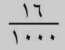 (           )-2-في المقارنة بين الكسور العشرية فإن   6,500  >  6,5                              (           )-3-الصيغة التحليلية هي طريقة كتابة العدد بالكلمات                                   (           )-4-باستعمال خاصية التوزيع فإن  5 × ( 6+ 3 ) = ( 5× 6 ) + ( 5 × 3)        (           )-5-مجموع 3 أعداد لا يتغير بتغيير العددين الذين نبدأ بهما الجمع                (           )-6-العنصر المحايد الجمعي هو ( 0 )                                                         (           )السؤال الثالث :السؤال الثالث :-  وجد فارس أن ارتفاع اربع من الأشجار بالمتر كالتالي:         9,8  -  10  - 9,6  -  11رتب هذه الارتفاعات من الأقصر الى الأطول-  وجد فارس أن ارتفاع اربع من الأشجار بالمتر كالتالي:         9,8  -  10  - 9,6  -  11رتب هذه الارتفاعات من الأقصر الى الأطول(ب)  -  أوجد ناتج العمليات التالية:(ب)  -  أوجد ناتج العمليات التالية:1  401  × 5 =2  13,5  -  2,62 =3        4 6 2       2